Муниципальное бюджетное дошкольное образовательное учреждениеЧановский  детский сад № 4Чановского района Новосибирской областиРазвлечение«ЯРМАРКА РУССКОЙ НАРОДНОЙ ИГРУШКИ»Средняя группа  №2, младшая группа (3-5 лет)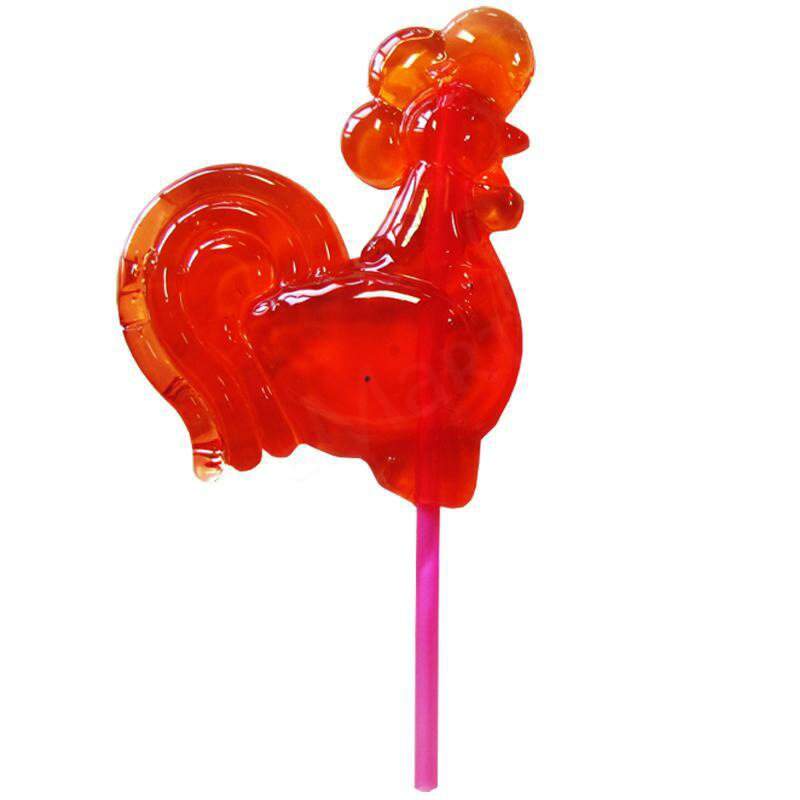 Подготовили и провели: Федорова Евгения Михайловна, инструктор по физическому воспитанию, педагоги групп.2020гХод развлечения:Входит хозяйка.Хозяйка:- Здравствуйте, гости дорогие, малые и большие!День вам добрый, день вам чистый!День без боли и без зла.И от добрых всех людейШлю я вам поклон, друзья!Гости и дети рассаживаютсяХозяйка:- Удобно ли вам, гости дорогие?Всем ли видно?Всем ли слышно?Всем ли место хватило?Какую поговорку мы с вами знаем?Дети «В тесноте, да не в обиде!»Хозяйка:- Мы с вами приехали на ярмарку.А кто нас на ярмарке первым встречает,Тот узнает, кто загадку отгадаетЗагадка:«Он веселая игрушка, а зовут его (Петрушка)Входит Петрушка.Хозяйка:- Здравствуй, Петрушка, хозяин ярмарки! Гляди - ка, сколько детей здесь собралось. Время ярмарку начинать!Петрушка:- Здравствуйте, парнишки, да славные девчушки!Представленье начинается, ярмарка открывается!!!Хозяйка:- Ребята, расскажите, а что такое ярмарка? (ответы детей)Петрушка:- Поглядите – ка сюда, здесь товары вижу я! Смотрите, кузнец и плотник товару на прилавке разложили, все здесь вещи   нужные, в хозяйстве необходимые. Что ж давайте по порядку загадаю вам загадки.Кто скорей ответ найдет,Тот ту вещь и заберет!Загадки:        1Весь я сделан из железаУ меня ни ног, ни  рук,Я по шляпку в доску влезу,А по мне все тук да тук.(гвоздь)2Бычок рогат, в руках зажат.Еду хватает, а сам голодает.(ухват)3В лесу клянется, клянется, прейдет домой – растянется(топор)4Был на базаре, а очутился на пожаре.(горшок)5Всех кормлю с охотою, а сама безротая.(ложка)6Две галочки сидят на одной палочке(ведра и коромысла)Молодцы!  Много загадок отгадали, и покупки сделать сумели.Хозяйка:- Поглядите, да скажите, какой еще товар здесь продается? (игрушки)Откуда берутся игрушки?(их делают люди).Хозяйка:- Давным – давно, когда не было электричества, телевизоров, компьютеров, зимою вечера длинные, ночи темные. Скучно ребятишкам без дела сидеть. Вот и придумали народные умельца, как ребятишек завлечь. Стали они делать игрушки своими руками из того, сто под руки попадалось – из соломы, глины, дерева, тряпочек.Петрушка:Эй, детишки, не робей. Погляди сюда  скорей. Вы загадку отгадайте, кто зовет вас - угадайте.Загадка:Ростом разные подружкиВсе похожи друг на дружку1, 2, 3, 4,5 – даже всех не сосчитать.(матрешка)Хозяйка:- да, это Матрешка. Игрушка не простая, а с секретом.Входит Матрешка (с платочками)Петрушка:Дуйте в дудки, бейте в ложки!В гости к нам пришли матрешки,Ложки деревянные, матрешечки румяные.Танец «Русские матрешечки»Матрешка:Ой, ребята посмотрите, разбитые игрушки. Наверное, с телеги свалились. Давайте соберем их вместе.Игра «Собери посуду»Петрушка:Что – то дети засиделись,На своих местах пригрелись.Хочу, чтоб песенку вы спели,Вставай поскорейСразу будет веселей!Песня «Вот уж зимушка проходит» с ложками.Хозяйка:Собирайся народ кто со мной играть пойдет! Мы подходим к новому товару. На нашей ярмарке можно платок выбрать на любой вкус и цвет. Платки в России появились не так давно. Их привезли купцы из Турции. Но русским модницам не понравились узоры на платках. И стали а России выпускать свои платки – расписные, узорчатые. Самые знаменитые Павлопасадские платки. Их носили и царица, и простая крестьянка. Платок хранит тепло, дарит здоровье и хорошее настроение. А еще с платком можно играть.Музыкальная игра «Платочек»Матрешка:На Руси уж так повелось,Чтоб весело всем и счастливо жилось.Чтоб не плакал никто, не скучал.И в разные игры играл.А что за ярмарка без карусели?Игра «Карусели» с лентамиИгра «Заря, зарница»Игра «С чем чай пить будем»Игра «Маланья»Игра «Ремешок»Хозяйка:-Вот и солнышко за  тучку скрылосьНаша ярмарка закрылась.Петрушка:-тут и ярмарке конец,Кто играл, тот молодец!Ну и в завершенье получайте угощенье.(петушок)